COLLECTE DES INFORMATIONS NECESSAIRES AU GROUPEMENT D’ACHAT DE TERRITOIRE D’ENERGIE MAYENNEMODE D’EMPLOI POUR REMPLIR LE FICHIER EXCEL JOINT1°) PREAMBULEVous avez adhéré /allez adhérer au groupement d’achat coordonné par Territoire d’énergie Mayenne.Pour établir le cahier des charges, Territoire d’énergie Mayenne doit recueillir les besoins de tous ses adhérents en matière d’utilisation de l’énergie électrique.A cet effet, vous trouverez en pièce jointe un fichier de recensement au format Excel. Les données à saisir figurent pour une bonne part sur les factures des sites que vous souhaitez intégrer au groupement d’achat.Sites concernés : tous les sites dont la facture d’électricité est réglée directement par la personne publique (sites dont la facture est au nom de celle-ci). Sites dont la puissance souscrite est supérieure à 36 kVaSites exclus : sites dont la facture d’électricité est réglée par un exploitant. Peuvent néanmoins être inclus dans le groupement d’achat les sites dont le contrat d’exploitation arrive à échéance pendant la durée du marché objet du présent groupement d’achat, sous réserve que la fourniture d’électricité ne soit plus incluse dans le futur contrat d’exploitation du site, à partir de la date de renouvellement de ce contrat d’exploitation.A noter que les données recensées dans le tableau au format Excel seront traitées de manière informatique.Aussi aucun retour par courrier, fax, etc. ne pourra être accepté (cela nécessiterait une nouvelle saisie des éléments).Le fichier au format Excel est à remplir et à retourner à Mme DURAND (mail :  elodie.durand@territoire-energie53.fr) au plus tard le 23 avril 20182°) MODE OPERATOIRE DE SAISIE DES ELEMENTS Avant de débuter la collecte, vous devez vous munir, pour chaque site, d’une facture récente.Les éléments sont à saisir en majuscules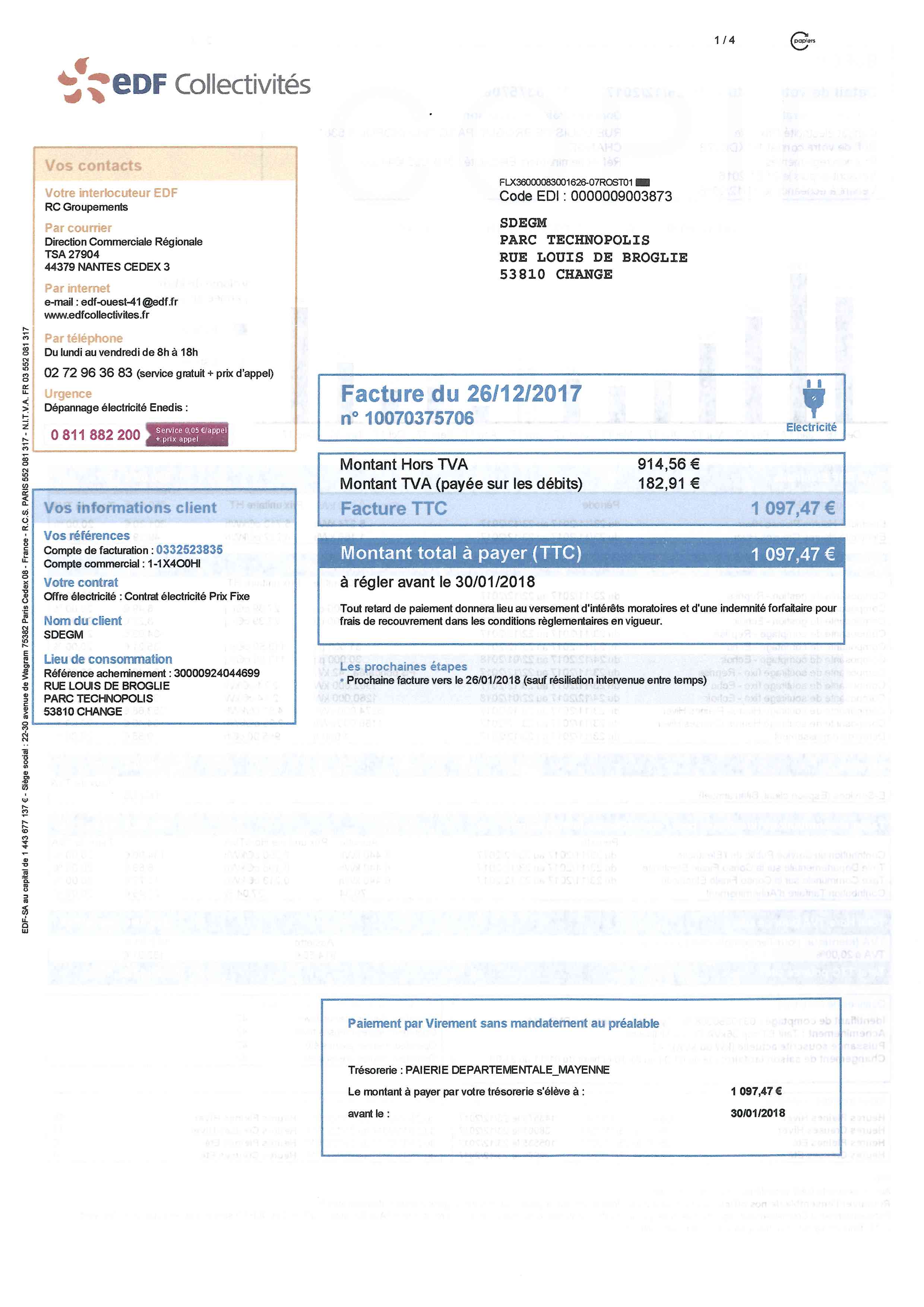 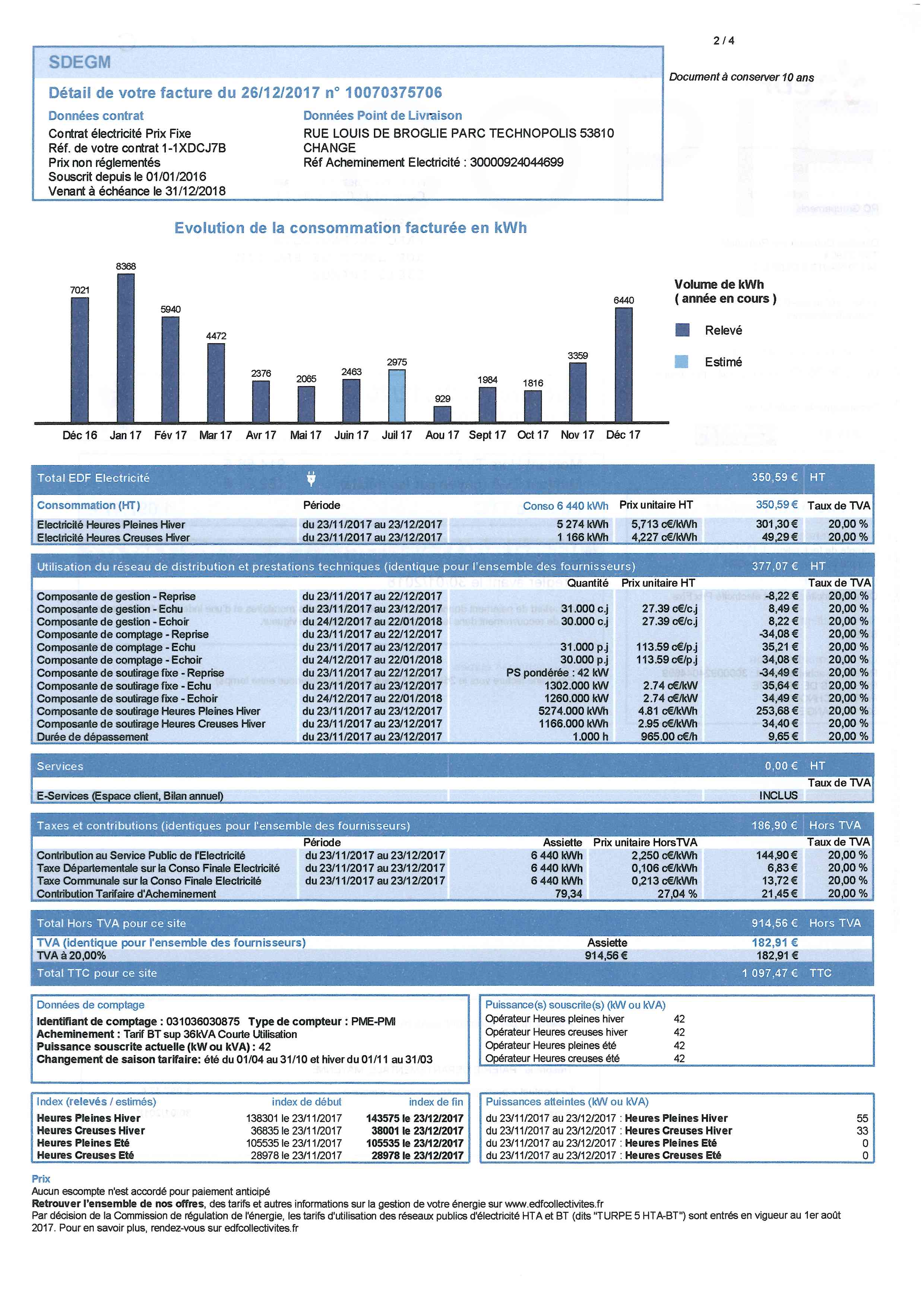 Libellé de la donnée à collecterInformations sur la donnée à collecterMembre adhérent au groupement (nom de la commune ou de la structure)Nom du membre adhérent au groupement d'achatNom du bâtiment ou du site à intégrer au marchéNom d'usage ou usuel du site. Il s’agit du nom qui sera intégré dans le marchéAdresse du site / du bâtiment à desservirAdresse postale du site ou du bâtiment Cette adresse figure sur la facture, repère 3Commune du siteCommune sur laquelle se situe le bâtiment ou le site à intégrer au groupement d'achatCode INSEE de la commune où est situé le site de consommationOn peut trouver ce code sur le site http://www.insee.fr/fr/methodes/nomenclatures/cog/Date prévisionnelle de mise en service si le site n’est pas encore raccordéUniquement pour les sites dont le raccordement au réseau d’électricité n'est pas effectif (ou la mise en service non encore réalisée). Indiquer la date de mise en service prévue (date de démarrage des consommations).Type acheminement (HTA, BT >36 kVA)Correspond aux anciens tarifs verts (« HTA ») et jaunes (« BT > 36 kVA »)Figure sur la facture, repère 4Option tarifaire (CU, MU, LU)Figure sur la facture, repère 4Identifiant de comptageNuméro unique permettant d’identifier le lieu de consommation et qui figure sur la facture d’électricitéLe numéro figure sur la facture, repère 5 Puissance(s) souscrite(s) (kW ou kVa)Les puissances souscrites peuvent varier fonction des besoins et de la période de l’année - Heures de pointe (uniquement pour le type d’acheminement « HTA », correspondant à l’ancien tarif vert)- Heures Pleines Hiver- Heures Creuses Hiver- Heures Pleines Eté- Heures Creuses HiverElles figurent sur la facture, repère 6. Elles sont exprimées en kW ou kVaConsommations annuelles par période horosaisonnière en kWhElle correspond à la consommation d’énergie du point de comptage enregistrée annuellement par poste horosaisonnier (pointe, heures pleines hiver, heures creuses hiver, heures pleins été, heures creuses été). Dans le cas d’un bâtiment non encore en service, indiquez la consommation estimée par le maître d’ouvrage, le bureau d’études thermiques. Nom du fournisseur actuel d’électricitéNom du fournisseur d’électricité adressant les factures (expéditeur de la facture)Type d'offre (offre de marché ou tarif réglementé de vente)Le type de l’offre figure sur la facture, repère 9Date de fin du contrat fourniture (uniquement pour les sites en offres de marché)Date mentionnée sur le contrat de fourniture (au moment de la contractualisation avec le fournisseur. A indiquer dans les cas où la réponse à la colonne précédente est "oui")On peut en effet sortir d’une offre au tarif réglementé à tout moment, ce qui n’est pas le cas des contrats en offre de marchéCommentaire/cas particuliersInformations complémentaires sur le site que le membre souhaite porter à la connaissance du coordonnateur du groupement d'achat. Par exemple, indiquez toute information permettant d'apprécier la pérennité du raccordement d’électricité sur les deux prochaines années.Indiquer éventuellement toute particularité relative au point de comptage